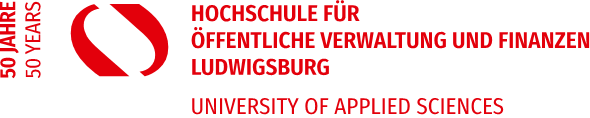 Staatsprüfung 2023			im Studiengang RentenversicherungPrüfungsergebnisse                               Jahrgang 2020 Studienanfänger	60Absolventen gesamt:	55Exmatrikulationen:	 5NotenspiegelBestanden	=      55                            sehr gut 	=         3 (5,45%)gut 	=       43 (78,18%)befriedigend                                                     =         9 (16,37%)                      ausreichend	=        0Gesamtdurchschnittsnote: 2,1						      